Zarządzenie Nr 76/2021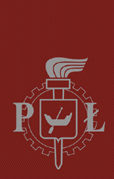 Rektora Politechniki Łódzkiejz dnia 15 grudnia 2021 r.w sprawie zmian Regulaminu pracy w Politechnice Łódzkiej
wprowadzonym Zarządzeniem Nr 45/2019 Rektora Politechniki Łódzkiej
z dnia 16 września 2019 r. Działając na podstawie art. 23 ust. 1 i ust. 2 pkt 5, art. 116 ust. 6, art. 126 ust. 1, art. 127 ust. 4 i ust. 5, art. 129 ust. 4 i art. 147 ust. 1 ustawy z dnia 20 lipca 2018 r. – Prawo o szkolnictwie wyższym i nauce (t.j. Dz. U. z 2021 r. poz. 478, z późn. zm.) oraz na podstawie art. 5, art. 222 § 6, art. 104 § 1 i 11, art. 1041, 1042 § 1, art. 1043 § 1, art. 150 § 1, art. 151 § 4 i art. 2001 § 4 ustawy z dnia 26 czerwca 1974 r. – Kodeks pracy (t.j. Dz. U. z 2020 r. poz. 1320, z późn. zm.) w uzgodnieniu z działającymi w uczelni organizacjami związkowymi, zarządzam, co następuje:§ 1W Regulaminie pracy w Politechnice Łódzkiej stanowiącym załącznik do Zarządzenia Nr 45/2019 Rektora Politechniki Łódzkiej z dnia 16 września 2019 r. wprowadza się następujące zmiany:1)	§ 2 otrzymuje brzmienie:„§ 21.	Każdy pracownik zobowiązany jest do zapoznania się z treścią regulaminu pracy oraz jego zmianami, niezwłocznie po ich wprowadzeniu.2.	Centrum Zarządzania Kapitałem Ludzkim zapoznaje z regulaminem pracy każdego przyjmowanego do pracy pracownika przed dopuszczeniem go do pracy.3.	Zapoznanie się z treścią regulaminu pracy pracownik potwierdza w oświadczeniu swoim podpisem. Wzór oświadczenia określa załącznik nr 1, który w formie papierowej pracownik przekazuje do Centrum Zarządzania Kapitałem Ludzkim – celem włączenia do akt osobowych pracownika.4.	Nadzór nad przestrzeganiem regulaminu pracy powierza się osobom zajmującym w Uczelni stanowiska kierownicze oraz Centrum Zarządzania Kapitałem Ludzkim.”;2)	w § 27 po ust. 1 dodaje się ust. 1a i ust. 1b w brzmieniu:„1a. Kierownik samodzielnej jednostki organizacyjnej za zgodą Rektora może powierzyć nauczycielowi akademickiemu prowadzenie zajęć dydaktycznych poza Uczelnią – na rzecz szkół lub innych podmiotów, z którymi Uczelnia zawarła umowę w przedmiotowym zakresie.1b. Wszystkie zajęcia powierzone przez kierownika samodzielnej jednostki organizacyjnej, niezależnie od miejsca ich realizacji, wlicza się jako godziny dydaktyczne realizowane w ramach macierzystej jednostki organizacyjnej nauczyciela akademickiego.”;3)	§ 57 otrzymuje brzmienie:„§ 571. Do realizacji pensum i godzin ponadwymiarowych prowadzonych na wszystkich stopniach studiów, w tym w szkołach doktorskich i we wszystkich formach studiów zalicza się:1)	zajęcia na studiach stacjonarnych I i II stopnia oraz jednolitych studiach magisterskich;2)	zajęcia w szkołach doktorskich;3)	zajęcia na studiach niestacjonarnych;4)	zajęcia prowadzone na rzecz szkół lub innych podmiotów, o których mowa w § 27 ust. 1a;5)	zajęcia na studiach podyplomowych – na wniosek nauczyciela akademickiego, jako forma uzupełnienia niewykonanego pensum, do czasu jego uzupełnienia.2. Zajęcia, o których mowa w pkt 1-2 powinny stanowić co najmniej 50% pensum dydaktycznego.”;4)	w § 58 uchyla się ust. 8 i 9;5)	w § 69:a)	ust. 6 otrzymuje brzmienie:„6. Pracownicy Akademickiego Centrum Sportowo-Dydaktycznego „Zatoka Sportu” mogą być zatrudnieni  w równoważnym systemie czasu pracy, z możliwością stosowania ruchomego czasu pracy, w przyjętym okresie rozliczeniowym wynoszącym 3 miesiące. Czas pracy może zostać przedłużony do 12 godzin na dobę, przeciętnie 40 godzin na tydzień, według harmonogramu pracy ustalonego przez ich bezpośredniego przełożonego. W systemie, o którym mowa powyżej, dopuszcza się pracę zmianową:-	pracownicy obsługi technicznej zatrudnieni na stanowisku robotnik wykwalifikowany:1)	I zmiana w godz. 6:00 – 14:00,2)	II zmiana w godz. 14:00 – 22:00,3)	III zmiana w godz. 22:00 – 6:00lub1)	I zmiana w godz. 6:00 – 18:00,2)	II zmiana w godz. 18:00 – 6:00,-	pracownicy zatrudnieni przy obsłudze kas oraz na stanowisku ds. koordynacji wydarzeń: 1)	I zmiana w godz. 6:00 – 14:00,2)	II zmiana w godz. 14:00 – 22:00.Stosowanie ruchomego czasu pracy nie może naruszać w szczególności przepisów o odpoczynku dobowym i tygodniowym. Decyzje w zakresie stosowania rozkładu czasu pracy podejmuje kierownik jednostki organizacyjnej”,b)	ust. 13 otrzymuje brzmienie:„13. Liczba godzin nadliczbowych w roku kalendarzowym pracowników technicznych Działu Eksploatacji Budynków i Budowli usuwających awarie i zatrudnionych przy obsłudze systemów parkingowych, pracowników Akademickiego Centrum Sportowo-Dydaktycznego „Zatoka Sportu” zatrudnionych przy obsłudze technicznej obiektu oraz przy obsłudze kas i szatni oraz pracowników Uczelnianego Centrum Informatycznego zatrudnionych przy eksploatacji usług informatycznych oraz innych pracowników obsługi technicznej nie może przekroczyć 350.”;6)	w § 76:a)	ust. 2 otrzymuje brzmienie:„2. W przypadku nauczycieli akademickich wynagrodzenie zasadnicze, dodatek za staż pracy, dodatek zadaniowy, dodatek funkcyjny, dodatek projektowy, dodatek uzupełniający określony stawką miesięczną oraz dodatek organizacyjny płatne są z góry, pierwszego roboczego dnia miesiąca, którego wypłata dotyczy. Pozostałe składniki wynagrodzenia wypłacane są nauczycielom akademickim z dołu w terminie do dnia 10-go następnego miesiąca, z zastrzeżeniem, że wynagrodzenie nauczycieli akademickich określone stawką godzinową finansowane z grantów/projektów i innych źródeł zewnętrznych, wypłacane jest do 10-go dnia następnego miesiąca po przedstawieniu polecenia wypłaty.”,b)	ust. 3 otrzymuje brzmienie:„3. Pracownicy niebędący nauczycielami akademickimi otrzymują wynagrodzenie za pracę płatne miesięcznie z dołu. Wypłata następuje w terminie do ostatniego dnia danego miesiąca. Jeżeli dzień wypłaty jest dniem wolnym od pracy, wynagrodzenie wypłaca się w dniu poprzedzającym. Wynagrodzenie określone stawką godzinową finansowane z grantów/projektów i innych źródeł zewnętrznych wypłacane jest do 10-go dnia następnego miesiąca po przedstawieniu polecenia wypłaty.”;7)	w załączniku nr 5 do Regulaminu pracy w Politechnice Łódzkiej z dnia 16 września 2019 r. w tabeli Wykaz jednostek organizacyjnych i stanowisk pracy oraz obowiązujących w nich systemów i rozkładów czasu pracy na dzień wejścia w życie regulaminu wiersze 92-95 otrzymują brzmienie:§ 2Pozostałe postanowienia Zarządzenia nie ulegają zmianie.§ 31.	Zmiany do Regulaminu pracy w Politechnice Łódzkiej wprowadzone niniejszym Zarządzeniem wchodzą w życie z dniem 1 stycznia 2022 r. tj. po upływie dwóch tygodni od podania do wiadomości pracowników, poprzez ogłoszenie na Portalu Informacyjnym WIKAMP, z zastrzeżeniem zmian o których mowa w § 1 pkt 3, które wchodzą w życie z dniem 1 października 2022 r.2.	Kierowników jednostek/komórek organizacyjnych zobowiązuje się do niezwłocznego przekazania treści zmian do regulaminu pracy podległym im pracownikom.3.	Każdy pracownik ma obowiązek zapoznania się ze zmianą regulaminu pracy do dnia 1 stycznia 2022 r.§ 4Zarządzenie wchodzi w życie z dniem 1 stycznia 2022 r.Grupa pracowników Akademickiego Centrum Sportowo-Dydaktycznego „Zatoka Sportu”podstawowy lub równoważny7:30 – 15:30Możliwość stosowania ruchomego czasu pracy w systemie równoważnego czasu pracyPracownicy obsługi technicznej zatrudnieni na stanowisku robotnik wykwalifikowanyI zmiana 6:00 – 14:00II zmiana 14:00 – 22:00III zmiana 22:00 – 6:00lub I zmiana 6:00 – 18:00II zmiana 18:00 – 6:00Możliwość stosowania ruchomego czasu pracy w systemie równoważnego czasu pracyPracownicy zatrudnieni przy obsłudze kas oraz na stanowisku ds. koordynacji wydarzeńI zmiana 6:00 – 14:00II zmiana 14:00 – 22:00Możliwość stosowania ruchomego czasu pracy w systemie równoważnego czasu pracy